Downham West Parish CouncilChairman, Mr Robin PeggWillowbrook Cottage, Watermans WaySalters Lode, Downham Market, Norfolk, PE38 0BD01366 385815robin.pegg@openworld .comParish Clerk, Mrs Sara PorterThe Old School House, High StreetStoke Ferry, King’s Lynn, Norfolk, PE33 9SF01366 502165dwpc01 @gmail.comdownhamwestparishcouncil.norfolkparishes.gov.ukYou are hereby summoned to attend the Full Council meeting of Downham West Parish Council on Monday, 10th June 2019 at 7.00pm in the Town Council Offices, Paradise Road, Downham Market, PE38 9HS for the purpose of transacting the business on the agenda below.Sara Porter (Mrs)Parish Clerk5th June 2019The meeting is open to the press and public.  Any parishioner wishing to raise a matter on the agenda should speak when invited by the Chairman during the ‘Public Open Forum’.AGENDATo receive and accept apologies and reasons for absenceTo receive declarations of interest for items on the agenda and any requests for dispensationTo agree the minutes of the Annual Meeting held on Monday, 13th May 2019 (Items 1092-1108)To adjourn the meeting in order to allow reports and the press and/or members of the public to address the Council in a PUBLIC OPEN FORUMReportsCounty CouncillorBorough CouncillorsPublic Participation (maximum 15 minutes – 3 minutes per speaker)To discuss FinanceTo receive the Clerk’s financial report and bank reconciliation (circulated with agenda)To receive update on the current banking arrangementsTo receive information on the Unity Trust Bank (circulated with agenda)To receive and agree the finances since the last meeting and approve payments and pending disbursements to be made:Parish Partnership Scheme 2019/2020 (Vehicle Activated Sign - War Memorial, Salters Lode, A1122)To consider planning applications, planning decisions and other planning notifications from the BCKL&WNPlanning applications19/00861/F – Riverbank, Bridge Road – Variation of Condition 2 of Planning Permission 18/00675/F: Variation of condition 2 of planning permission 17/00739/F: To amend previously approved drawings – comments by 7th June 2019Planning decisions19/00426/F – Land On The North East of 4 And 5 Watermans Way, Salters Lode – Erection of one dwelling (Plot 2) – Application permitted (delegated decision)Planning enforcements / appeals and other notificationsTo receive and consider Late Planning applications and decisionsTo receive and discuss correspondenceFor action/informationMr P Akers – War Memorial grounds maintenanceLate correspondenceTo receive updates on ongoing mattersCouncil archivesTo receive updates and agree action on improvements to the villageVillage GatesTo receive items for the next AgendaTo record the date of the next Full Council meeting:Monday, 22nd July 2019 at 7.00pm in the Downham Market Town Council Offices, Paradise RoadDatePayeeDescriptionTransactionNet  £VAT  £Gross  £Receipt £03.06.2019Barclays Bank PlcBank InterestBACS0.000.000.005.2010.06.2019ClerkSalary May 2019100575178.710.00178.710.00Totals this monthTotals this monthTotals this monthTotals this month178.710.00178.715.20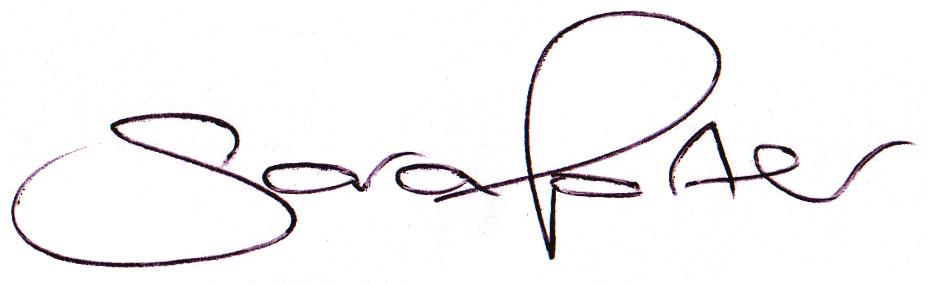 